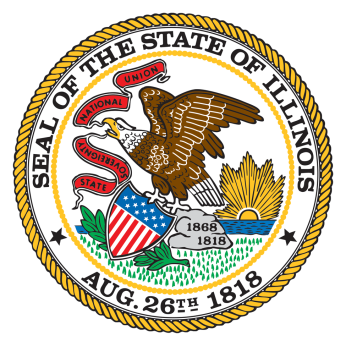 Illinois Workforce Innovation BoardJB Pritzker, Governor	John Rico, Co-ChairErin Guthrie, Co-ChairAugust 24, 2020 
10:00am – 11:00am(Please see meeting information below)Executive Committee Meeting MinutesPresent: Tom Ashby, Thomas Hacker, Jennifer Foster, Brian Durham, Margi Schiemann, Terry Wilkerson, Sandeep Nain, John RicoAbsent: None
Staff: Julio Rodriguez, Lisa Jones, Aime´e Julian, Martha Smith Public:  Kaneez El and Nathan PainterIt was determined a quorum was present.
IWIB Executive Committee Meeting 
Mon, Aug 24, 2020 10:00 AM - 11:00 AM (CDT) 

Please join my meeting from your computer, tablet or smartphone. 
https://global.gotomeeting.com/join/362645797 

You can also dial in using your phone. 
United States: +1 (872) 240-3412 

Access Code: 362-645-797 


New to GoToMeeting? Get the app now and be ready when your first meeting starts: https://global.gotomeeting.com/install/362645797Approval of August 3, 2020 Meeting MinutesCommittee members received a draft copy of the minutes from the meeting held on August 3, 2020 to review prior to the meeting. Mr. Hacker called for a motion to approve the minutes from the previous meeting. Mr. Sandeep Nain moved that the minutes be accepted. Mr. Tom Ashby seconded the motion. The minutes from the August 3, 2020 meeting were approvedCOVID-19 UpdateMr. Rodriguez provide a comprehensive update on the response to COVID-19 he shared updates on the local, state and federal level. Mr. Rodrigues shared that most of the One Stop Centers are seeing clients by appointment only, with only 3-4 centers opening. The State has provided guidance for the Centers and as the situation changes the guidance is updated. The situation continues to be monitored. Several General Assembly members authored a letter to Governor Pritzker, asking him to open IDES offices. The IDES offices cannot be opened at this time due to health and staffing issues, co-location situations, and documented safety threats that would require additional guidance.Governor Pritzker continues to emphasize reducing COVID numbers. The state is at a positivity rate of 4.2%, although some regions have exceeded 5%. At this time, neighboring states’ positivity rates are much higher, and Labor Day weekend will likely exacerbate these numbers. Mr. Rodriguez recommended committee members listen to the governor’s weekly report. The National Governors Association’s (NGA) report indicates that an additional stimulus package is not likely to pass Congress before the election. Mr. Rico asked the committee for their consent to develop a letter. The committee agreed and Mr. Rodriguez and Ms. Jones agreed to assist in writing the letter.
Julio RodriguezEducation Stabilization Fund and Coursera UpdateThe Education Stabilization Fund application has been submitted - a day before the deadline. Illinois is asking for $20M – for a program model creating short term credential opportunities. The application included 19 letters of support (9 from businesses interested in participating.) Ms. Lisa Jones recognized Whitney Thompson, the Senior Director for Career and Technical Education at the Illinois Community College Board for her assistance with the application. Coursera has had over 5,000 people enrolled. There is discussion of extending the enrollment deadline from the end of September to the end of October. If the enrollment deadline is extended it is hoped the course completion deadline will also be extended. Lisa Jones
September IWIB Meeting Draft Agendas
Members were provided the drafts to review prior to the meeting.Lisa Jones & Aimee JulianThe committee reviewed and provided feedback on the topics on the draft agendas for the September IWIB meetings. It was recommended, for the Informational meeting to have written committee updates in the Board packet to eliminate oral reports, providing time for the IWP Award video. It was also agreed to provide the IWIB Unified Plan update at the Informational Meeting on September 15, 2020 and remove it from the Business meeting agenda.During the Business meeting, the IWIB will take a roll call vote to ratify the 2020 -2022 IWIB Strategic Plan. Mr. Rodriguez and Ms. Jones are meeting with the new IDES director to discuss her role on the agenda. During that conversation they will determine where the IDES presentation on unemployment numbers will be added. Old Business
noneNew Business 
none	Public Comment
noneAdjournment
Mr. Rico moved that the meeting adjourn. The motion was seconded by Ms. Schiemann and the meeting adjourned at 10:29 pm.Next Executive Committee MeetingTuesday, September 8, 2020, 10:00 – 11:00am